PREZADOS PAIS e/ou RESPONSÁVEIS 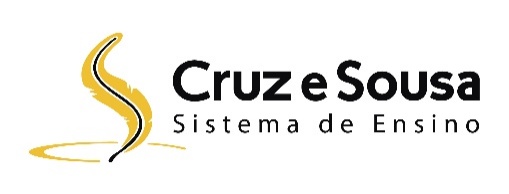 Iniciamos o período de matrículas e renovação de matrículas para 2020 e reafirmamos a grande satisfação em tê-los como membros da comunidade educativa do Colégio Cruz e Sousa.2019 foi um ano de muitos desafios, desafios estes que puderam ser transpassados com segurança pela parceria estabelecida entre escola/família.Para 2020 propomos intensificar e solidificar nossa Proposta Pedagógica. Daremos continuidade ao nosso Projeto com a formação adequada de nossos professores e com os instrumentos pedagógicos adequados:Material do Sistema Positivo – da Educação Infantil ao Terceirão.PES ( Positivo English Solution, com formação Bilingue - do 2º Ano FI ao 9º Ano FII com Exames de Proficiência de Cambridge.Inglês  Intensivo – da 1ª Série do Ensino Médio ao Terceirão.Carga horária Curricular com a 6ª aula. Smart Tvs e Notebooks em sala de aula para agilizar o trabalho do Professor e ampliar as possibilidades de metodologias e estratégias de ensino.Atividades extras optativas no contraturno: Balé, Judô, Música, Robótica, Futsal, Basquete, Vôlei e Xadrez.Tendo em vista a proximidade do período de matrículas para 2020, queremos também manifestar gratidão pela parceria de vocês e informar que:1.Haverá desconto de 50% no valor da mensalidade para alunos com maior rendimento escolar no ano letivo de 2019.                    (do 6º ao  9º ano - Ensino Fundamental, 1ª e 2ª série do Ensino Médio).2. Serão mantidos, para alunos concluintes do Ensino Médio, e em acesso à Faculdade CESUSC, descontos de 1% para cada ano estudado do 5º ao 9º ano; 5% para 1ªe 2ª e 10% na 3ªsérie do Ensino Médio, podendo alcançar até 25% de desconto.MATRÍCULAS 2020 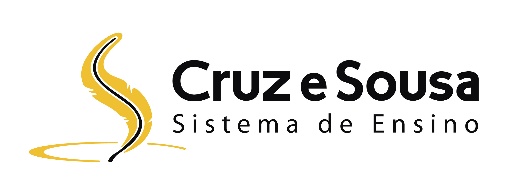  A matrícula ocorrerá das 9h às 18h30, nos dias: 02 a 20 de dezembro. Documentos do aluno:- Xerox da carteira de identidade ou certidão de nascimento;- Histórico escolar original, atestado de transferência e boletim final;- Xerox  do Cartão de vacina.-Documentação de quitação da escola de procedência  Documentos do Responsável:- Fotocópia do RG e CPF;- Fotocópia do comprovante de residência.  Para a efetivação da matrícula é imprescindível a apresentação de toda a      documentação. Horário: Matutino das 07h30min às 12h20min. Vespertino das 13h20min às 18h10min. Uniforme: È obrigatório no primeiro dia de aula. Ensino Fundamental: camiseta, moletom e calça do Colégio (padronizados) ou calça preta. Ensino Fundamental II e  Médio: Camiseta e moletom do Colégio (padronizados) e calça jeans             (azul) ou calça preta.Período Integral: Educação Infantil e Ensino Fundamental 1.Apostilas valor anual 2020:As apostilas poderão ser parceladas em até 5x no cartão de crédito ou até 4x no boleto.Valores para o ano letivo de 2020Valor anual e mensalidades:Ensino Infantil Integral R$ 1.350,00   Ensino Infantil Vespertino         R$ 895,00Ensino Infantil Parcial (2 dias)R$1.120,00Ensino Infantil Parcial (3 dias)R$ 1.230,00Ensino Fundamental I Integral        R$ 1.400,00     Ensino Fundamental I Parcial (2 dias):          R$ 1.180,00 Ensino Fundamental I Parcial (3 dias):           R$ 1.300,00  Ensino Fundamental I e II (1ºao 9º Ano) Vespertino R$ 980,00Ensino Fundamental II (6º ao 9º Ano) Matutino R$ 1.050,00Ensino Médio (1ª a 2ª Série) Matutino R$ 1.100,00Ensino Médio (Terceirão) MatutinoR$ 1.160,00    Ensino Infantil V:    À vista ......................  R$ 610,00    Ensino Fundamental I (1º Ano):    À vista ......................  R$ 956,25    Ensino Fundamental I (2º ao 5ºAno):    À vista ......................  R$ 1.257,75Apostilas com (PES) Postivo English Solution    Ensino Fundamental II (6º ao 9º Ano):    À vista ......................R$ 1.349,50Apostilas com (PES) Postivo English Solution       Ensino Médio (1ª e 2ª Séries):     À vista ...................... R$ 1.237,00    Ensino Médio (Terceirão) + Revisional    À vista ...................... R$ 1.299,75